Course unitDescriptor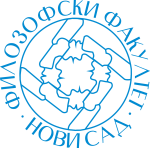 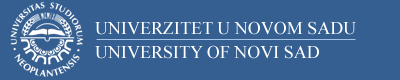 Course unitDescriptorFaculty of PhilosophyFaculty of PhilosophyGENERAL INFORMATIONGENERAL INFORMATIONGENERAL INFORMATIONGENERAL INFORMATIONStudy program in which the course unit is offeredStudy program in which the course unit is offeredHistoryHistoryCourse unit titleCourse unit titleНазив предмета: Историја Средње Европе 1526-1790Назив предмета: Историја Средње Европе 1526-1790Course unit codeCourse unit codeType of course unit Type of course unit CompulsoryCompulsoryLevel of course unitLevel of course unitBachelorBachelorField of Study (please see ISCED)Field of Study (please see ISCED)History and ArcheologyHistory and ArcheologySemester when the course unit is offeredSemester when the course unit is offeredWinterWinterYear of study (if applicable)Year of study (if applicable)II.II.Number of ECTS allocatedNumber of ECTS allocated66Name of lecturer/lecturersName of lecturer/lecturersDr Zoltán Györe, MA Attila PfeifferDr Zoltán Györe, MA Attila PfeifferName of contact personName of contact personDr Ifigenija RadulovićDr Ifigenija RadulovićMode of course unit deliveryMode of course unit deliveryFace-to-faceFace-to-faceCourse unit pre-requisites (e.g. level of language required, etc)Course unit pre-requisites (e.g. level of language required, etc)PURPOSE AND OVERVIEW (max 5-10 sentences) PURPOSE AND OVERVIEW (max 5-10 sentences) PURPOSE AND OVERVIEW (max 5-10 sentences) PURPOSE AND OVERVIEW (max 5-10 sentences) Стицање нових сазнања о најважнијим догађајима, процесима, проблемима и личностима историје Средње Европе у периоду 1526. до 1790. године. Стицање знања о међусобним везама средњеевропских народа, односно њихових веза са историјом Балкана, Балканских народа. Географска обухватност: данашња Чешка, Пољска, Словачка, Аустрија, Мађарска, Војводина, Трансилванија, Словенија и Хрватска. Развијање критичког мишљења и мултиперспективног приступа у самосталном интерпретирању сложених политичких, демографских и културних појава посматраног историјског простора.Стицање нових сазнања о најважнијим догађајима, процесима, проблемима и личностима историје Средње Европе у периоду 1526. до 1790. године. Стицање знања о међусобним везама средњеевропских народа, односно њихових веза са историјом Балкана, Балканских народа. Географска обухватност: данашња Чешка, Пољска, Словачка, Аустрија, Мађарска, Војводина, Трансилванија, Словенија и Хрватска. Развијање критичког мишљења и мултиперспективног приступа у самосталном интерпретирању сложених политичких, демографских и културних појава посматраног историјског простора.Стицање нових сазнања о најважнијим догађајима, процесима, проблемима и личностима историје Средње Европе у периоду 1526. до 1790. године. Стицање знања о међусобним везама средњеевропских народа, односно њихових веза са историјом Балкана, Балканских народа. Географска обухватност: данашња Чешка, Пољска, Словачка, Аустрија, Мађарска, Војводина, Трансилванија, Словенија и Хрватска. Развијање критичког мишљења и мултиперспективног приступа у самосталном интерпретирању сложених политичких, демографских и културних појава посматраног историјског простора.Стицање нових сазнања о најважнијим догађајима, процесима, проблемима и личностима историје Средње Европе у периоду 1526. до 1790. године. Стицање знања о међусобним везама средњеевропских народа, односно њихових веза са историјом Балкана, Балканских народа. Географска обухватност: данашња Чешка, Пољска, Словачка, Аустрија, Мађарска, Војводина, Трансилванија, Словенија и Хрватска. Развијање критичког мишљења и мултиперспективног приступа у самосталном интерпретирању сложених политичких, демографских и културних појава посматраног историјског простора.LEARNING OUTCOMES (knowledge and skills)LEARNING OUTCOMES (knowledge and skills)LEARNING OUTCOMES (knowledge and skills)LEARNING OUTCOMES (knowledge and skills)Способност да се најважнији догађаји, појаве, проблеми и личности из нововековне историје Средње Европе и њених народа самостално идентификују, опишу и тумаче у складу са резултатима савремених историографских истраживања. Упознавање са културом и менталитетом Средње Европе као историјско-географске области.Стечено знање о најважнијим историјским појавама, догађајима и процесима из области државноправне, политичке, друштвене, економске и културне историје Средње Европе, засновано на резултатима савремених научних истраживања.Способност да се најважнији догађаји, појаве, проблеми и личности из нововековне историје Средње Европе и њених народа самостално идентификују, опишу и тумаче у складу са резултатима савремених историографских истраживања. Упознавање са културом и менталитетом Средње Европе као историјско-географске области.Стечено знање о најважнијим историјским појавама, догађајима и процесима из области државноправне, политичке, друштвене, економске и културне историје Средње Европе, засновано на резултатима савремених научних истраживања.Способност да се најважнији догађаји, појаве, проблеми и личности из нововековне историје Средње Европе и њених народа самостално идентификују, опишу и тумаче у складу са резултатима савремених историографских истраживања. Упознавање са културом и менталитетом Средње Европе као историјско-географске области.Стечено знање о најважнијим историјским појавама, догађајима и процесима из области државноправне, политичке, друштвене, економске и културне историје Средње Европе, засновано на резултатима савремених научних истраживања.Способност да се најважнији догађаји, појаве, проблеми и личности из нововековне историје Средње Европе и њених народа самостално идентификују, опишу и тумаче у складу са резултатима савремених историографских истраживања. Упознавање са културом и менталитетом Средње Европе као историјско-географске области.Стечено знање о најважнијим историјским појавама, догађајима и процесима из области државноправне, политичке, друштвене, економске и културне историје Средње Европе, засновано на резултатима савремених научних истраживања.SYLLABUS (outline and summary of topics)SYLLABUS (outline and summary of topics)SYLLABUS (outline and summary of topics)SYLLABUS (outline and summary of topics)Предавања: појам Средње Европе. Временска и географска обухватност предмета, релевантна стручна литература и историјски извори. Опште географске и демографске одлике Средње Европе. Историјске околности настанка Хабзбуршке монархије, оквира живота средњеевропских народа до 1918. године. Државно-правне, социјалне и етничке одлике Хабзбуршке монархије. Аустро-турски ратови. Реформација и контрареформација. Апсолутизам хабзбуршког двора и покушаји отпора од стране народа Хабзбуршке монархије. Историја Чеха, Мађара, Словака, Хрвата и Словенаца од 16. до 18. века. Просветитељство и почеци националних препорода народ Средње Европе. Личности хабзбуршких владара.Предавања: појам Средње Европе. Временска и географска обухватност предмета, релевантна стручна литература и историјски извори. Опште географске и демографске одлике Средње Европе. Историјске околности настанка Хабзбуршке монархије, оквира живота средњеевропских народа до 1918. године. Државно-правне, социјалне и етничке одлике Хабзбуршке монархије. Аустро-турски ратови. Реформација и контрареформација. Апсолутизам хабзбуршког двора и покушаји отпора од стране народа Хабзбуршке монархије. Историја Чеха, Мађара, Словака, Хрвата и Словенаца од 16. до 18. века. Просветитељство и почеци националних препорода народ Средње Европе. Личности хабзбуршких владара.Предавања: појам Средње Европе. Временска и географска обухватност предмета, релевантна стручна литература и историјски извори. Опште географске и демографске одлике Средње Европе. Историјске околности настанка Хабзбуршке монархије, оквира живота средњеевропских народа до 1918. године. Државно-правне, социјалне и етничке одлике Хабзбуршке монархије. Аустро-турски ратови. Реформација и контрареформација. Апсолутизам хабзбуршког двора и покушаји отпора од стране народа Хабзбуршке монархије. Историја Чеха, Мађара, Словака, Хрвата и Словенаца од 16. до 18. века. Просветитељство и почеци националних препорода народ Средње Европе. Личности хабзбуршких владара.Предавања: појам Средње Европе. Временска и географска обухватност предмета, релевантна стручна литература и историјски извори. Опште географске и демографске одлике Средње Европе. Историјске околности настанка Хабзбуршке монархије, оквира живота средњеевропских народа до 1918. године. Државно-правне, социјалне и етничке одлике Хабзбуршке монархије. Аустро-турски ратови. Реформација и контрареформација. Апсолутизам хабзбуршког двора и покушаји отпора од стране народа Хабзбуршке монархије. Историја Чеха, Мађара, Словака, Хрвата и Словенаца од 16. до 18. века. Просветитељство и почеци националних препорода народ Средње Европе. Личности хабзбуршких владара.LEARNING AND TEACHING (planned learning activities and teaching methods) LEARNING AND TEACHING (planned learning activities and teaching methods) LEARNING AND TEACHING (planned learning activities and teaching methods) LEARNING AND TEACHING (planned learning activities and teaching methods) Предавања уз коришћење савремених аудио-визуелних наставних средстава; семинарске вежбе, радионице о одабраним текстовима (историјски извори и литература).Предавања уз коришћење савремених аудио-визуелних наставних средстава; семинарске вежбе, радионице о одабраним текстовима (историјски извори и литература).Предавања уз коришћење савремених аудио-визуелних наставних средстава; семинарске вежбе, радионице о одабраним текстовима (историјски извори и литература).Предавања уз коришћење савремених аудио-визуелних наставних средстава; семинарске вежбе, радионице о одабраним текстовима (историјски извори и литература).REQUIRED READINGREQUIRED READINGREQUIRED READINGREQUIRED READINGОдабрана поглавља из доле наведених књига :Kann, R. A., A History of the Habsburg Empire 1526-1918, Berkeley, 1974.Kann, R. A., Multinational Empire: Nationalism a Nation Reform in the Habsburg Monarchy 1848-1918, 1-2, New York, 1964.Bérenger, J., A history of the Habsburg empire. 1273 – 1700, London 2014, 407.Ingrao, Ch., The Habsburg Monarchy, 1618-1815, Cambridge, 1994, 262. Palmer, A,. Twilight of the Habsburgs: The Life and Times of Emperor Francis Joseph, London, 2010, 388.Wheatcroft, A., The Habsburgs: Embodying Empire, Harmondsworth, 1997, 384.Winder, S., Danubia: A Personal History of Habsburg Europe Paperback, London, 2013D. F. Good, The Economic Rise Of The Habsburg Empire 1750-1914, Berkeley, 1984.Bischof, G., 1914: Austria-Hungary, the origins, and the first year of World War I, Innsbruck 2014.Fichtner, P.S., Terror and Toleration: The Habsburg Empire Confronts Islam, 1526-1850, Reaktion Books, 2008.Одабрана поглавља из доле наведених књига :Kann, R. A., A History of the Habsburg Empire 1526-1918, Berkeley, 1974.Kann, R. A., Multinational Empire: Nationalism a Nation Reform in the Habsburg Monarchy 1848-1918, 1-2, New York, 1964.Bérenger, J., A history of the Habsburg empire. 1273 – 1700, London 2014, 407.Ingrao, Ch., The Habsburg Monarchy, 1618-1815, Cambridge, 1994, 262. Palmer, A,. Twilight of the Habsburgs: The Life and Times of Emperor Francis Joseph, London, 2010, 388.Wheatcroft, A., The Habsburgs: Embodying Empire, Harmondsworth, 1997, 384.Winder, S., Danubia: A Personal History of Habsburg Europe Paperback, London, 2013D. F. Good, The Economic Rise Of The Habsburg Empire 1750-1914, Berkeley, 1984.Bischof, G., 1914: Austria-Hungary, the origins, and the first year of World War I, Innsbruck 2014.Fichtner, P.S., Terror and Toleration: The Habsburg Empire Confronts Islam, 1526-1850, Reaktion Books, 2008.Одабрана поглавља из доле наведених књига :Kann, R. A., A History of the Habsburg Empire 1526-1918, Berkeley, 1974.Kann, R. A., Multinational Empire: Nationalism a Nation Reform in the Habsburg Monarchy 1848-1918, 1-2, New York, 1964.Bérenger, J., A history of the Habsburg empire. 1273 – 1700, London 2014, 407.Ingrao, Ch., The Habsburg Monarchy, 1618-1815, Cambridge, 1994, 262. Palmer, A,. Twilight of the Habsburgs: The Life and Times of Emperor Francis Joseph, London, 2010, 388.Wheatcroft, A., The Habsburgs: Embodying Empire, Harmondsworth, 1997, 384.Winder, S., Danubia: A Personal History of Habsburg Europe Paperback, London, 2013D. F. Good, The Economic Rise Of The Habsburg Empire 1750-1914, Berkeley, 1984.Bischof, G., 1914: Austria-Hungary, the origins, and the first year of World War I, Innsbruck 2014.Fichtner, P.S., Terror and Toleration: The Habsburg Empire Confronts Islam, 1526-1850, Reaktion Books, 2008.Одабрана поглавља из доле наведених књига :Kann, R. A., A History of the Habsburg Empire 1526-1918, Berkeley, 1974.Kann, R. A., Multinational Empire: Nationalism a Nation Reform in the Habsburg Monarchy 1848-1918, 1-2, New York, 1964.Bérenger, J., A history of the Habsburg empire. 1273 – 1700, London 2014, 407.Ingrao, Ch., The Habsburg Monarchy, 1618-1815, Cambridge, 1994, 262. Palmer, A,. Twilight of the Habsburgs: The Life and Times of Emperor Francis Joseph, London, 2010, 388.Wheatcroft, A., The Habsburgs: Embodying Empire, Harmondsworth, 1997, 384.Winder, S., Danubia: A Personal History of Habsburg Europe Paperback, London, 2013D. F. Good, The Economic Rise Of The Habsburg Empire 1750-1914, Berkeley, 1984.Bischof, G., 1914: Austria-Hungary, the origins, and the first year of World War I, Innsbruck 2014.Fichtner, P.S., Terror and Toleration: The Habsburg Empire Confronts Islam, 1526-1850, Reaktion Books, 2008.ASSESSMENT METHODS AND CRITERIAASSESSMENT METHODS AND CRITERIAASSESSMENT METHODS AND CRITERIAASSESSMENT METHODS AND CRITERIAАктивности у току предавања   1-10  бодоваАктивности на вежбама              1-10  бодоваКолоквијум                                       1-20 бодоваУсмени испит                                   1-60 бодоваАктивности у току предавања   1-10  бодоваАктивности на вежбама              1-10  бодоваКолоквијум                                       1-20 бодоваУсмени испит                                   1-60 бодоваАктивности у току предавања   1-10  бодоваАктивности на вежбама              1-10  бодоваКолоквијум                                       1-20 бодоваУсмени испит                                   1-60 бодоваАктивности у току предавања   1-10  бодоваАктивности на вежбама              1-10  бодоваКолоквијум                                       1-20 бодоваУсмени испит                                   1-60 бодоваLANGUAGE OF INSTRUCTIONLANGUAGE OF INSTRUCTIONLANGUAGE OF INSTRUCTIONLANGUAGE OF INSTRUCTIONEnglishEnglishEnglishEnglish